 HLEDÁME LEKTORA NA VÝUKU KROUŽKUAEROBIC A ZUMBAZŠ DRAHANOVICEÚTERÝ 15,05 – 15,55 (děti z 1.stupně ZŠ)Požadujeme: věk 18+
trestní bezúhonnost
zodpovědnost a spolehlivost
tělesnou i psychickou odolnost (děti jsou akční, chce to výdrž)
nadšení pro to, co děláme – protože děláme opravdu hezké věci a potřebujeme, abys tomu věřil/a takéNabízíme:smlouvu na DPP
mzdu 250 Kč/hod.
zaškolení
pomůcky i metodiky ke kroužku
parádní praxi s dětmi a reference
uznání malých prcků i jejich rodičůZÁJEMCI SE MŮŽOU IHNED HLÁSIT NA TEL.Č. 773 080 063 NEBO EMAILU: OLOMOUC@KROUZKY.CZ 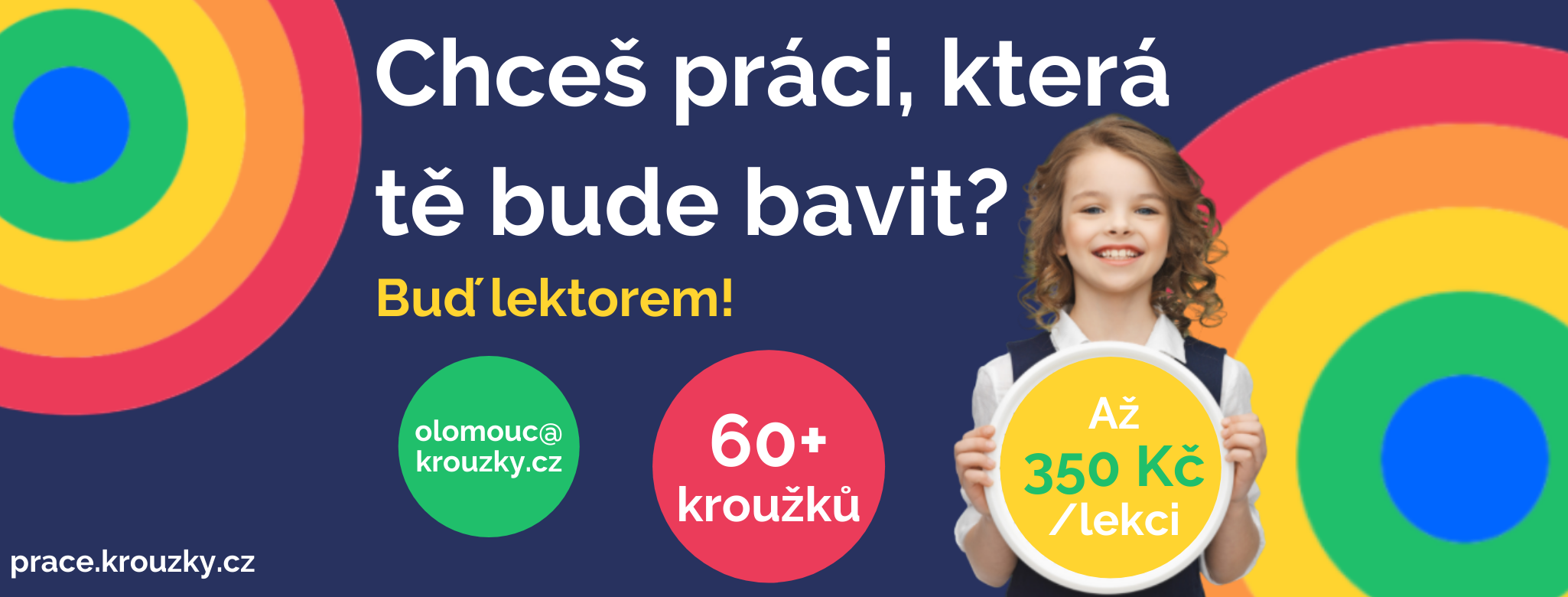 